										Příloha č. 1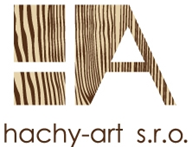 HACHY-ART s.r.o. se sídlem: Purkyňova 1561/14, 251 01  Říčanyprovozovna: Dolnokrčská 20/16, 140 00 Praha 4 - KrčIČ: 24832545DIČ: CZ24832545Gymnázium  Jaroslava HeyrovskéhoVrátnice u hlavního vstupuPozice  1 .   Zakrytí el rozvodů   přístupné  dvířky s označením el rozvodu. Pozice  2 .  Vrátnice  pult  tvaru L  s nástavbou. Pozice  3 .  Výbava pod   pultem , Kontejner 5 zásuvek Horní zamykatelná ,                     skříňka jednokřídlá uzamykatelná pro osobní věci pracovníka školy. Pozice  4 .  V zázemí pultu   skříňka nízká   čtyřkřídlá  z toho dvě křídla zamykatelné                      ztráty a nálezy ,  otevřená část  (propagační materiály).                      Souhrnná cena díla včetně montáže   činí    99.890,- Kč     včetně 21% DPH         Nabídka vypracována   15.6.2017          Za spol   Hachy-art s.r.o         Jednatel  Háječek Kamil  